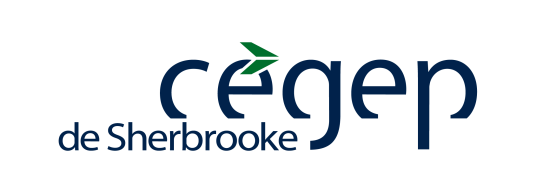 Techniques administrativesOffre de stage en alternance travail-études (ATÉ)Titre de l’emploi : Coordonnées de l’entrepriseCoordonnées de la personne-ressource de l’entreprise Description de l’emploiCompétences requisesDescription des tâchesNom de l’entreprise : Adresse : Ville :                               Code postal : Envoyez C.V. à : Courriel : Téléphone : 		    Poste : Date d’entrée en fonction :      Nombre de semaines : Taux horaire :   $/hHoraire de travail :	  à  Lieu du travail : Date limite d’affichage de l’offre d’emploi : Stage offert aux étudiants en :Conditions particulières requises : L’entreprise qui désire embaucher doit nous faire parvenir ce formulaire à l’adresse courriel suivante : Josee.Lacroix@cegepsherbrooke.qc.caSi vous désirez des informations supplémentaires, contactezJosée Lacroix, responsable des stages ATÉ au département des Techniques administrativesCégep de Sherbrooke - Téléphone : (819) 564-6350 poste : 4641